Design Brief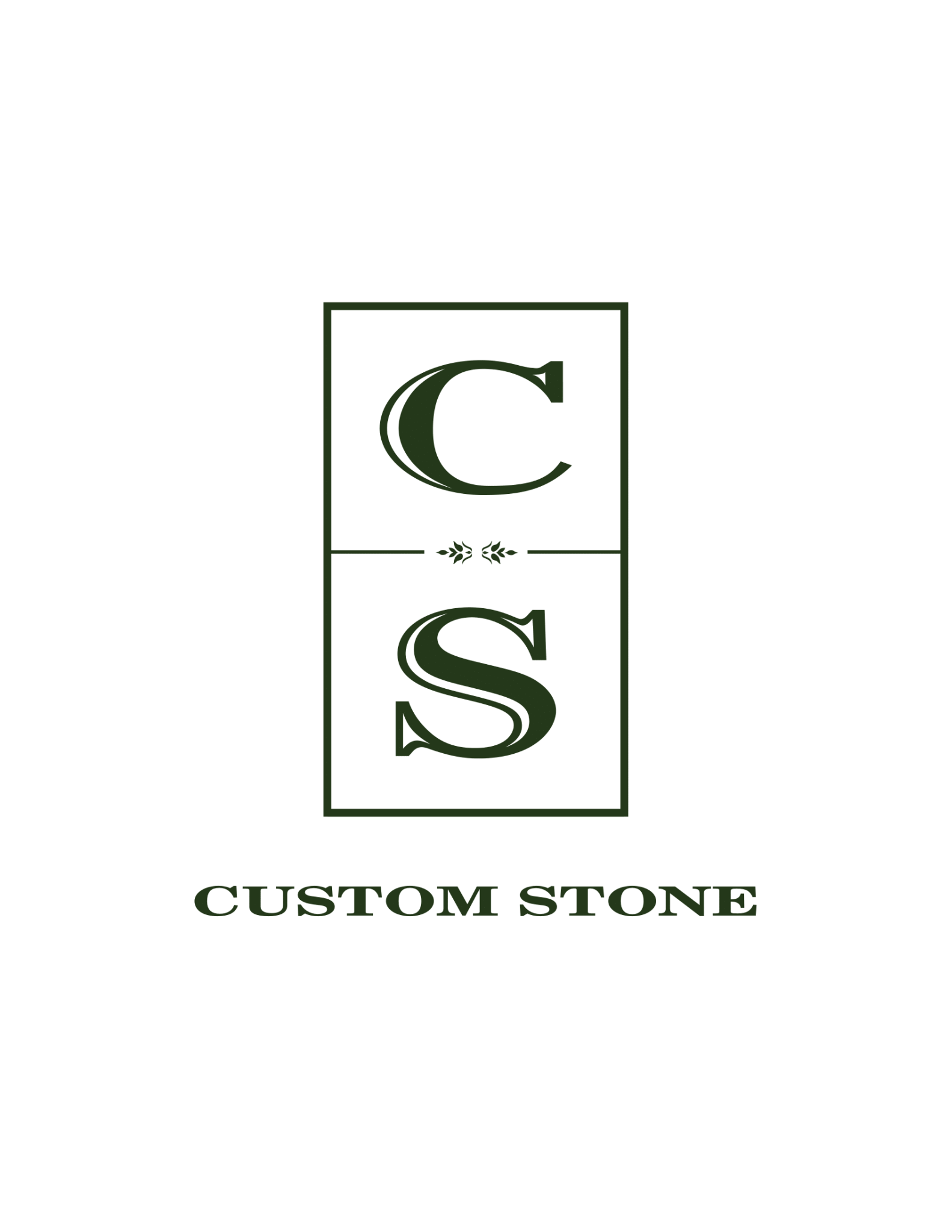 Project DetailsDescription of work needed (please include measurements if possible):Budget of project (Optional):Specific Materials (Optional): Time Frame for Project: How did you hear about us? (Optional):***Please provide any photographs of the work areas***First & Last NameHome Address Phone #Email AddressDate